ГЛАВА СЕЛЬСКОГО ПОСЕЛЕНИЯ Новая Рачейка МУНИЦИПАЛЬНОГО РАЙОНА Сызранский САМАРСКОЙ ОБЛАСТИПОСТАНОВЛЕНИЕ05.11. 2019 года                                                                                                                    № 120О проведении публичных слушаний по проекту изменений в Генеральный план сельского поселения Новая Рачейка муниципального района Сызранский Самарской областиВ целях соблюдения права человека на благоприятные условия жизнедеятельности, прав и законных интересов правообладателей земельных участков и объектов капитального строительства в соответствии  со статьей 5.1,  частью 11 статьи 24, статьей 28 Градостроительного кодекса Российской Федерации, руководствуясь статьей 28 Федерального закона от 06.10.2003 № 131-ФЗ «Об общих принципах организации местного самоуправления в Российской Федерации», Уставом сельского поселения Новая Рачейка муниципального района Сызранский Самарской области, Порядком организации и проведения публичных слушаний в сфере градостроительной деятельности сельского поселения Новая Рачейка муниципального района Сызранский Самарской области, утвержденным решением Собрания представителей сельского поселения Новая Рачейка муниципального района Сызранский Самарской области от 25.07.2019 №22, ПОСТАНОВЛЯЮ:1. Провести на территории сельского поселения Новая Рачейка муниципального района Сызранский Самарской области публичные слушания по проекту решения Собрания представителей сельского поселения Новая Рачейка муниципального района Сызранский Самарской области «О внесении изменений в Генеральный план сельского поселения Новая Рачейка муниципального района Сызранский Самарской области» (далее – проект). Информационные материалы к проекту состоят из проекта Решения Собрания представителей сельского поселения Новая Рачейка муниципального района Сызранский Самарской области «О внесении изменений в Генеральный план сельского поселения Новая Рачейка муниципального района Сызранский Самарской области» с приложениями.2. Срок проведения публичных слушаний по проекту - с 05.11.2019 года по 10.12. 2019 года.3. Срок проведения публичных слушаний исчисляется с момента оповещения жителей поселения о времени и месте их проведения, а также опубликования проекта до дня опубликования заключения о результатах публичных слушаний.4. Органом, уполномоченным на организацию и проведение публичных слушаний в соответствии с настоящим постановлением, является Администрация сельского поселения Новая Рачейка муниципального района Сызранский Самарской области (далее – Администрация поселения). Публичные слушания проводятся в соответствии с Порядком организации и проведения публичных слушаний по вопросам градостроительной деятельности в сельском поселении Новая Рачейка муниципального района Сызранский Самарской области, утвержденным решением Собрания представителей сельского поселения Новая Рачейка муниципального района Сызранский Самарской области от 25.07.2019 №22. 5. Представление участниками публичных слушаний предложений и замечаний по проекту, а также их учет осуществляется в соответствии с Порядком организации и проведения публичных слушаний по вопросам градостроительной деятельности в сельском поселении Новая Рачейка муниципального района Сызранский Самарской области, утвержденным решением Собрания представителей сельского поселения Новая Рачейка муниципального района Сызранский Самарской области от 25.07.2019 №22.6. Место проведения публичных слушаний (место проведения экспозиции проекта) в сельском поселении Новая Рачейка муниципального района Сызранский Самарской области: с. Новая Рачейка, ул. Панина, 6.7. Датой открытия экспозиции считается дата опубликования проекта и его размещения на официальном сайте Администрации в сети «Интернет» в порядке, установленном п. 1 ч. 8 ст. 5.1 Градостроительного кодекса РФ. Экспозиция проводится в срок до даты окончания публичных слушаний. Посещение экспозиции возможно в рабочие дни с 10.00 до 17.00. 8. Собрания участников публичных слушаний по проекту состоятся в каждом населенном пункте сельского поселения Новая Рачейка муниципального района Сызранский Самарской области по адресам:      в селе Новая Рачейка 06.11.2019г. в 16-00 часов по адресу: село Новая Рачейка, ул. Панина, д. 6;     в селе Новый Ризадей 07.11.2019г. в 16-00 часов по адресу: село Новый Ризадей, ул.      Центральная, д. 16А;     в селе Уваровка 08.11.2019г. в 16-00 часов по адресу: село Уваровка, ул. Колхозная, д.5.9. Прием замечаний и предложений от участников публичных слушаний, жителей поселения и иных заинтересованных лиц по проекту осуществляется по адресу, указанному в пункте 6 настоящего постановления в рабочие дни с 10 часов до 19 часов, а также по адресам, указанным в пункте 8 в ходе проведения собраний участников публичных слушаний. 9. Замечания и предложения могут быть внесены: 1) в письменной или устной форме в ходе проведения собраний участников публичных слушаний; 2) в письменной форме в адрес организатора публичных слушаний; 3) посредством записи в книге (журнале) учета посетителей экспозиции проекта, подлежащего рассмотрению на публичных слушаниях.10. Прием замечаний и предложений от участников публичных слушаний, жителей поселения и иных заинтересованных лиц по проекту прекращается 07.12.2019  - за три дня до окончания срока проведения публичных слушаний с целью подготовки заключения о результатах публичных слушаний. 11. Назначить лицом, ответственным за ведение протокола публичных слушаний по проекту, старшего инспектора администрации сельского поселения Новая Рачейка Шарипову К.А..12. Назначить лицом, ответственным за ведение протоколов собраний участников публичных слушаний по проекту, старшего инспектора администрации сельского поселения Новая Рачейка Шарипову К.А.. 13. Администрации поселения в целях заблаговременного ознакомления жителей поселения и иных заинтересованных лиц с проектом обеспечить:официальное опубликование проекта в газете «Вестник Новой Рачейки»;размещение проекта на официальном сайте Администрации сельского поселения Новая Рачейка муниципального района Сызранский Самарской области в информационно-телекоммуникационной сети «Интернет» http://syzrayon.ru ;- беспрепятственный доступ к ознакомлению с проектом в здании Администрации поселения (в соответствии с режимом работы Администрации поселения).14. Настоящее постановление является оповещением о начале публичных слушаний и подлежит опубликованию в газете «Вестник Новой Рачейки» и на официальном сайте Администрации сельского поселения Новая Рачейка муниципального района Сызранский Самарской области в информационно-телекоммуникационной сети «Интернет» http://syzrayon.ru.15. В случае, если настоящее постановление будет опубликовано позднее календарной даты начала публичных слушаний, указанной в пункте 2 настоящего постановления, то дата начала публичных слушаний исчисляется со дня официального опубликования настоящего постановления. При этом установленные в настоящем постановлении календарная дата, до которой осуществляется прием замечаний и предложений от участников публичных слушаний, жителей поселения и иных заинтересованных лиц, а также дата окончания публичных слушаний переносятся на соответствующее количество дней.Глава сельского поселения Новая РачейкаМуниципального района СызранскийСамарской области                                                                                               О.В. ШаговаПРОЕКТРОССИЙСКАЯ ФЕДЕРАЦИЯСАМАРСКАЯ ОБЛАСТЬМУНИЦИПАЛЬНЫЙ РАЙОН СЫЗРАНСКИЙСОБРАНИЕ ПРЕДСТАВИТЕЛЕЙ СЕЛЬСКОГО ПОСЕЛЕНИЯ НОВАЯ РАЧЕЙКАТРЕТЬЕГО СОЗЫВАРЕШЕНИЕот ___ 2019 года                                                                                                                № ____О внесении изменений в Генеральный план сельского поселения Новая Рачейка муниципального района Сызранский
Самарской областиВ соответствии со статьей 24 Градостроительного кодекса Российской Федерации, пунктом 20 части 1 статьи 14 Федерального закона от 06.10.2003 № 131-ФЗ «Об общих принципах организации местного самоуправления в Российской Федерации», с учетом заключения о результатах публичных слушаний в сельском поселении Новая Рачейка муниципального района Сызранский Самарской области по вопросу о внесении изменений в Генеральный план сельского поселения Новая Рачейка муниципального района Сызранский Самарской области от ______, Собрание представителей сельского поселения Новая Рачейка муниципального района Сызранский Самарской области РЕШИЛО:1. Внести изменения в Генеральный план сельского поселения Новая Рачейка муниципального района Сызранский Самарской области, утвержденный решением Собрания представителей сельского поселения Новая Рачейка муниципального района Сызранский Самарской области от 31 от 12.12.2013, изложив его в новой редакции согласно приложениям (далее – проект изменений в генеральный план) в следующем составе:Положение о территориальном планировании сельского поселения Новая Рачейка муниципального района Сызранский Самарской области;Карта границ населенных пунктов, входящих в состав сельского поселения Новая Рачейка муниципального района Сызранский Самарской области;Карта функциональных зон сельского поселения Новая Рачейка муниципального района Сызранский Самарской области; Карта планируемого размещения объектов местного значения сельского поселения Новая Рачейка муниципального района Сызранский Самарской области; Карта планируемого размещения объектов инженерной инфраструктуры местного значения сельского поселения Новая Рачейка муниципального района Сызранский Самарской области; Обязательное приложение к генеральному плану - сведения о границах населенных пунктов сельского поселения Новая Рачейка муниципального района Сызранский Самарской области.2. Опубликовать настоящее решение, а также приложения в газете  «Вестник Новой Рачейки» и на официальном сайте Администрации муниципального района Сызранский Самарской области http://syzrayon.ru.3. Разместить настоящее решение и проект изменений в генеральный план во Федеральной государственной системе территориального планирования (ФГИС ТП).4. Настоящее решение вступает в силу со дня его официального опубликования.ПредседательСобрания представителейсельского поселенияНовая Рачейка		                                                                       Р.Н. Дымкова					      	      Глава сельского поселенияНовая Рачейка							                   О.В. Шагова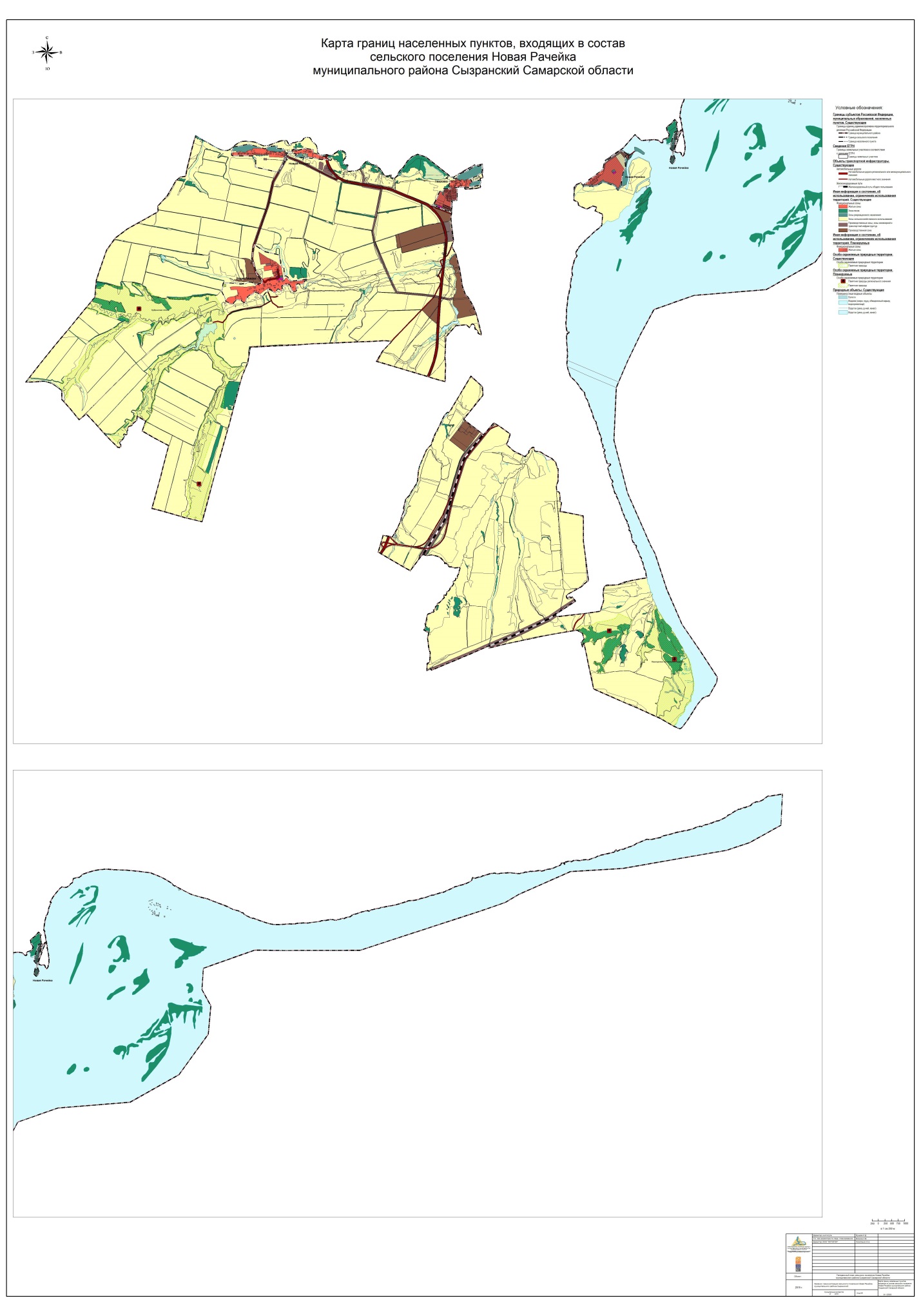 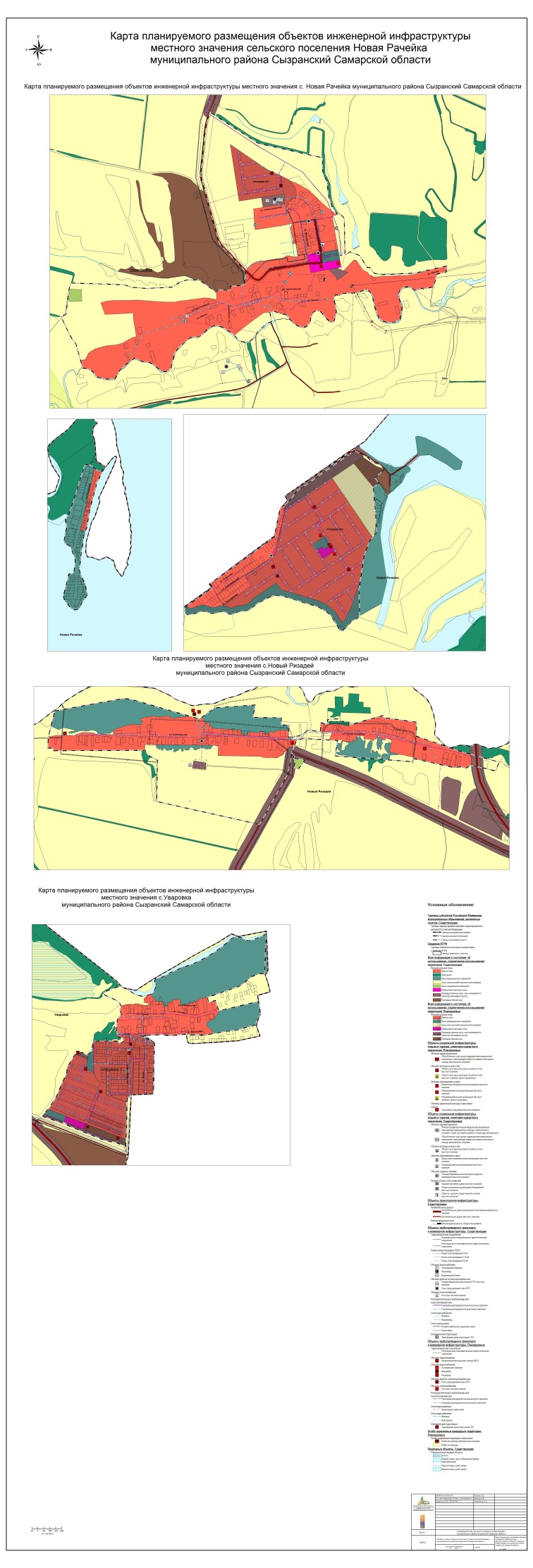 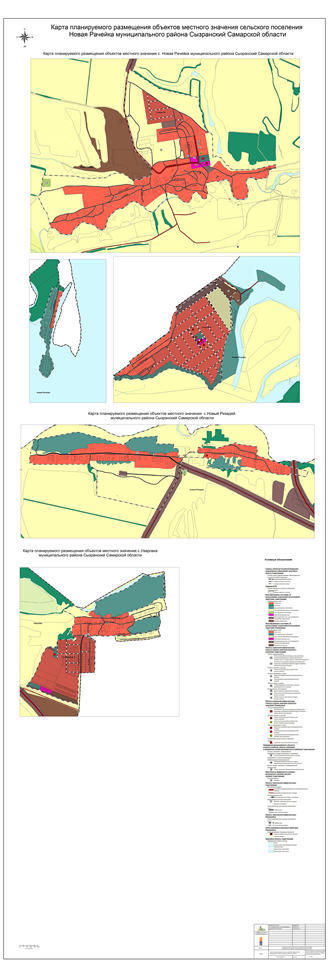 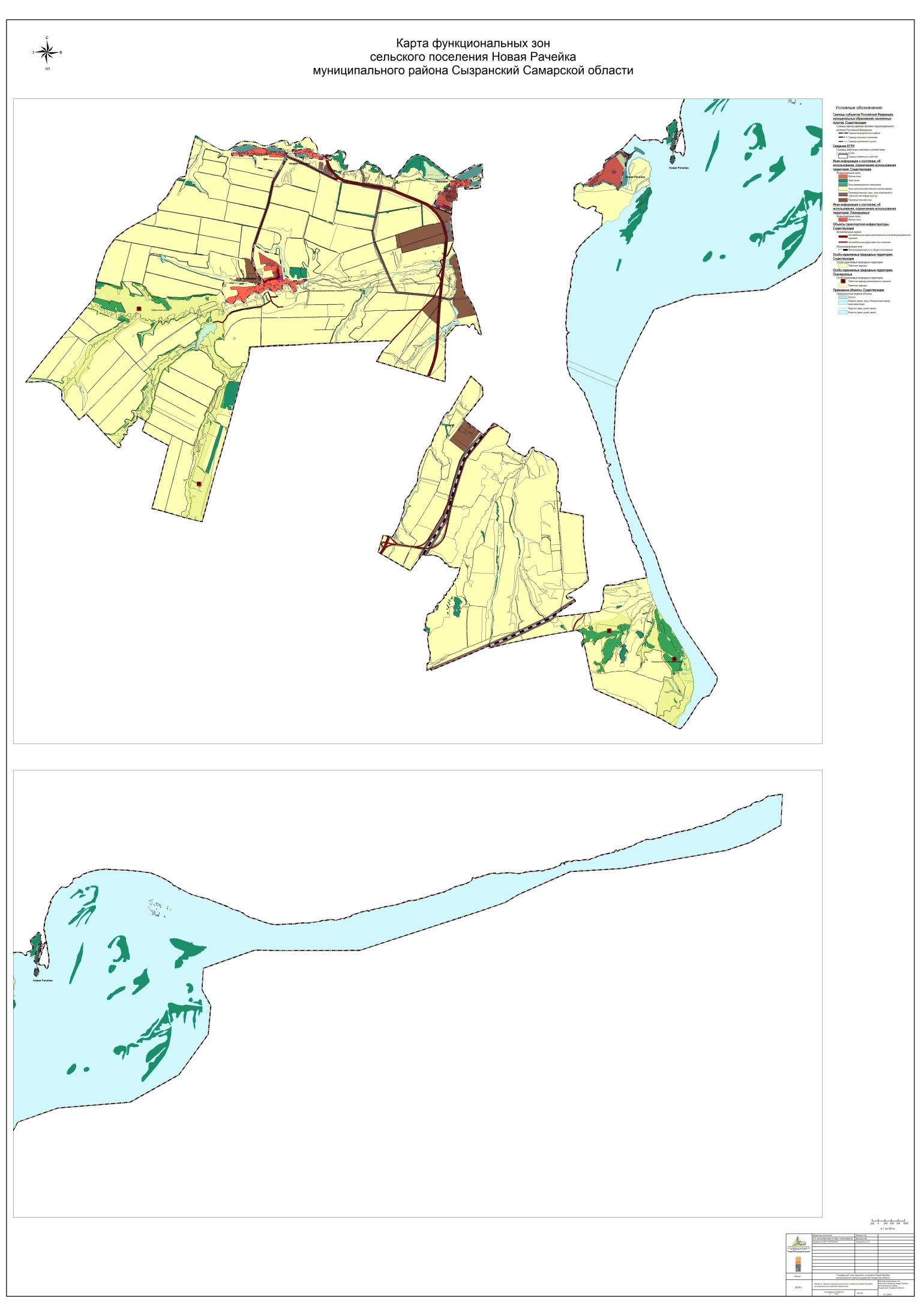 